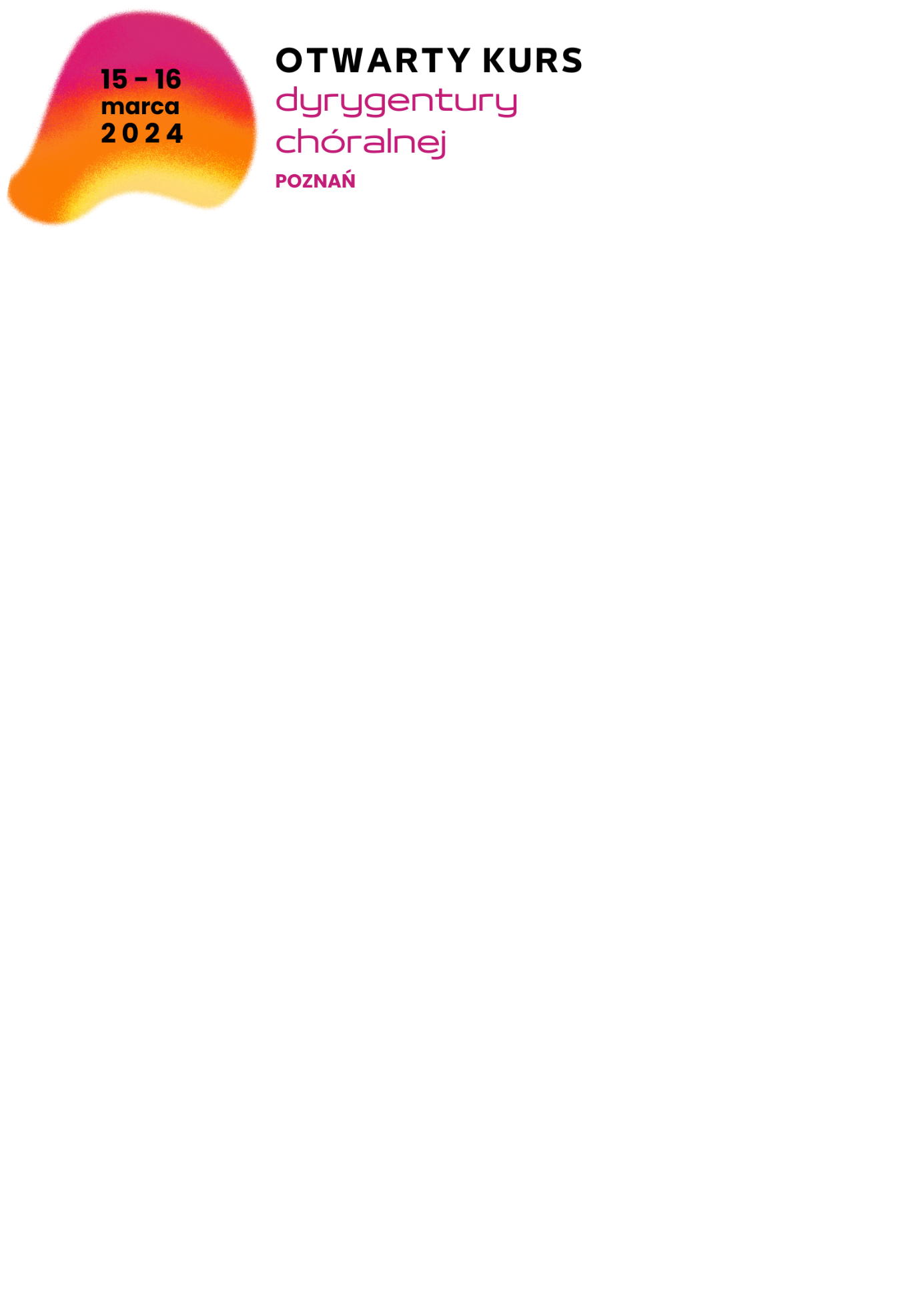 FORMULARZ ZGŁOSZENIOWYFormularz zgłoszeniowy wraz z potwierdzeniem uiszczenia opłaty za udział w kursie należy przesłać na adres mailowy sraczynska@amuz.edu.pl do dnia 06.03.2024 r. Opłatę (200 zł) za udział w kursie należy uiścić przelewem na konto: Akademia Muzyczna
im. Ignacego Jana Paderewskiego
w Poznaniu
ul. Święty Marcin 87
61-808 Poznańkonto bankowe:
66109013620000000036017907OŚWIADCZENIEPrzesłanie niniejszego zgłoszenia jest wyrażeniem zgody na przetwarzanie moich danych osobowych, w tym wizerunku, przez Akademię Muzyczną im. I. J. Paderewskiego w Poznaniu na potrzeby Otwartego Kursu Dyrygentury Chóralnej organizowanego przez Katedrę Dyrygentury Chóralnej oraz Instytut Dyrygentury Akademii Muzycznej im. I.J. Paderewskiego w Poznaniu. Na mocy art. 13 ust. 1 i ust. 2 Rozporządzenia Parlamentu Europejskiego i Rady (EU) 2016/679 z dnia 27 kwietnia 2016 r. w sprawie ochrony osób fizycznych w związku z przetwarzaniem danych osobowych i w sprawie swobodnego przepływu takich danych oraz uchylenia dyrektywy 95/46/WE (zwane dalej: RODO) informujemy, że:Administratorem danych osobowych jest:Akademia Muzyczna im. Ignacego Jana Paderewskiego ul. Święty Marcin 87, 61-808 Poznań tel.: +48 61 856 89 00 (centrala); fax: +48 61 853 66 76, adres e-mail: amuz@amuz.edu.plAdministrator wyznaczył Inspektora Ochrony Danych, z którym można się skontaktować pod adresem e-mail: iod@amuz.edu.pl Dane osobowe przetwarzane są w celu uczestnictwa w Otwartym Kursie Dyrygentury Chóralnej. Dane osobowe są przetwarzane na podstawie prawnej: art. 6 ust. 1 lit. b) RODO. Odbiorcami Państwa danych mogą być:a) organy publiczne i urzędy państwowe lub inne podmioty upoważnione na podstawie przepisów prawa lub wykonujące zadania realizowane w interesie publicznym lub w ramach sprawowania władzy publicznej,b) inne podmioty, które na podstawie stosownych umów podpisanych z Akademią Muzyczną im. Ignacego Jana Paderewskiego w Poznaniu przetwarzają dane osobowe, dla których administratorem jest Akademia Muzyczna im. Ignacego Jana Paderewskiego, w szczególności podmioty świadczące dla Administratora obsługę informatyczną.Dane osobowe uczestników nie będą przekazywane do państw trzecich ani organizacji międzynarodowych. Dane osobowe uczestników będą przetwarzane w celu uczestnictwa w Otwartym Kursie Dyrygentury Chóralnej i przechowywane przez okres 5 lat. Każda osoba, której dane dotyczą, ma prawo dostępu do treści swoich danych, ich sprostowania oraz uzyskania kopii danych. Każda osoba ma prawo do żądania od administratora danych ograniczenia przetwarzania danych, prawo do przenoszenia danych osobowych lub ich usunięcia. Każda osoba ma prawo wniesienia skargi do organu nadzorczego, którym jest Prezes Urzędu Ochrony Danych Osobowych.Podanie danych osobowych nie jest obowiązkowe, ale jest niezbędne do uczestnictwa 
w Otwartym Kursie Dyrygentury Chóralnej. Nieudostępnienie danych osobowych uniemożliwia wzięcie udziału w ww. kursie.W oparciu o przetwarzane dane osobowe nie są podejmowane zautomatyzowane decyzje, w tym w formie profilowania.1. imię i nazwisko 2. rok urodzenia3. kurs basic/master4. wykształcenie muzyczne5. telefon kontaktowy6. adres email7. uwagi